Cumberland Bird Observers Club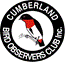 Memorial Fund GrantApplication FormThis form is to be used to submit an application for consideration for a grant from the CBOC Memorial Fund.  This fund has been set up to further the study of, interest in and enjoyment of birds, by utilising the interest on monies invested to provide financial assistance and support to research, conservation or education projects, at the discretion of the CBOC Committee.  In addition, CBOC may have some additional money available each year for grants to similar causes.Application timelinesGrants made are GST free and are awarded on the understanding that funds will be exempt from institutional charges.  Grants will generally not exceed $2000 and preference may be given to a number of smaller projects rather than one large project.Successful applicants are expected to provide one or two articles for the CBOC newsletter and, where appropriate, make a presentation on their topic at a CBOC monthly members’ meeting.Applicants should email their signed applications, with supporting documentation if applicable, in either .doc or .pdf format to: secretary@cboc.org.au.Applicant DetailsProject DetailsProject InformationPlease outline the scope, methodology and expected outcomes of this project.Budget detailsPlease outline the details of the budget for the amount requested.Prior Research experiencePlease outline your prior research experience.Referee details (where applicable)RoundApplications openApplications closeAssessedGrants madeAutumn1 February20 AprilMid-MayEnd of MaySpring1 June20 AugustMid-SeptemberEnd of SeptemberName:Organisation (if relevant):Email:Phone Number:Project Title:Objective:Amount requested:$Name:Organisation (if relevant):Email:Phone Number: